知名町介護人材確保ポイント事業ボランティアポイントを集めて商品券・入浴券をもらおう！介護人材確保ポイント事業は、青少年から高齢者までの幅広い世代の介護現場での更なる活躍を支援し、介護人材の裾野を広げる仕組みです。ポイントが得られる対象活動を行うと、ボランティアポイントがもらえ、ポイントは、商品券（知名町商工会・Aコープ）に交換できます。※ポイントの上限：1日2回以上、上記対象となる活動を行った時は、そのうち2回分をポイント付与の上限とします。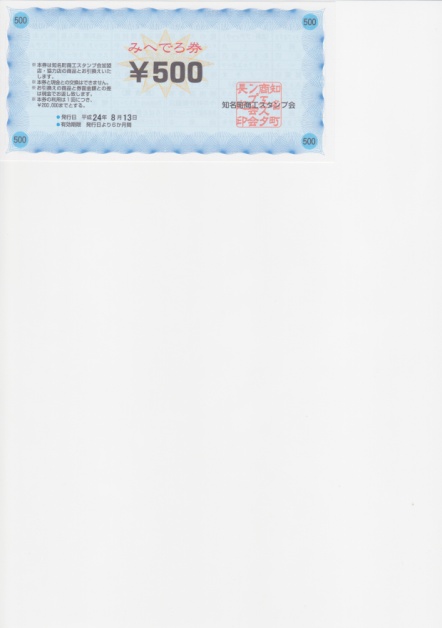 交換場所：知名町地域包括支援センター交換方法：ご本人がポイント手帳をお持ち下さい１ポイント＝１００円です。５ポイントから、 商品券（知名町商工会・Aｺｰﾌﾟ）に交換できます。１人につき年度毎に５０ポイント（5,000円）の交換が上限です。残ったポイントは、次年度に繰り越しができませんのでご注意ください。＜問い合わせ先＞知名町地域包括支援センター　TEL 0997—81-5511ポイント付与の対象となる活動例と詳細　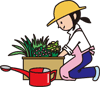 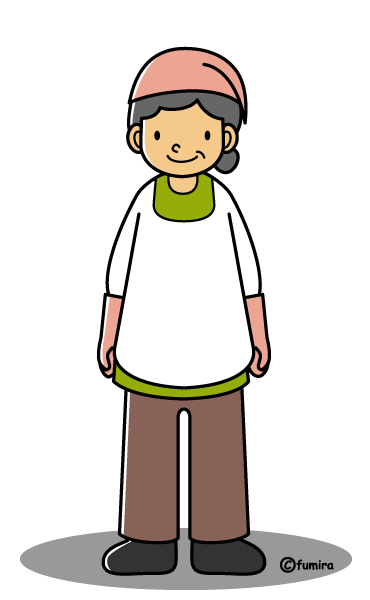 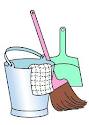 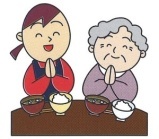 ポイントが得られる対象活動ポイント数高齢者の通いの場、認知症カフェや介護施設等での介護周辺業務などのボランティア活動（レクレーション活動支援、施設の清掃、高齢者の話し相手、見守り等）1回の活動につき２ポイント（２）在宅高齢者の生活支援（訪問による声かけ、相談、見守り、ゴミ出し、外出支援、サロン参加者の昼食づくり、ゲーム指導、誕生日会のお手伝い等）概ね1時間の活動につき１ポイント（３）町が認める介護分野への入門的研修等の各種研修の受講1回の受講につき２ポイント